(NAAM)Geachte heer/mevrouw [Achternaam van de ontvanger],Met veel interesse las ik uw advertentie voor het Data Analyse Traineeship bij [Bedrijfsnaam], zoals vermeld op uw website. Gezien mijn achtergrond in statistiek en mijn passie voor het omzetten van data in bruikbare inzichten, ben ik ervan overtuigd dat ik een waardevolle toevoeging zou zijn aan uw team.Tijdens mijn studie Toegepaste Statistiek aan de [Universiteit] heb ik uitgebreid gewerkt met diverse dataverzameling- en analysetools, waaronder Python, R, en SQL. Mijn afstudeerproject, waarbij ik een complexe dataset analyseerde om patronen te identificeren die de klanttevredenheid voorspellen, werd geprezen door mijn professoren en medestudenten. Dit project heeft niet alleen mijn analytische vaardigheden verbeterd, maar ook mijn vermogen om complexe data helder en overtuigend te presenteren aan stakeholders.Wat mij bijzonder aantrekt in [Bedrijfsnaam] is uw toewijding aan het gebruik van data-analyse om duurzame oplossingen te creëren voor milieu-uitdagingen. Ik ben zeer gemotiveerd om bij te dragen aan dergelijke projecten, gezien mijn sterke interesse in duurzaamheid en mijn ervaring met ecologische data-analyse, die ik opdeed tijdens mijn stage bij [Stagebedrijf].Ik ben ervan overtuigd dat mijn technische vaardigheden en mijn toewijding aan zinvolle data-analyse uitstekend aansluiten bij de doelstellingen van uw organisatie. Ik kijk ernaar uit om de mogelijkheden te bespreken om mijn kennis en vaardigheden toe te passen bij [Bedrijfsnaam] en verder te ontwikkelen binnen uw traineeship.Hartelijk dank voor het overwegen van mijn sollicitatie. Ik hoop de gelegenheid te krijgen om mijn enthousiasme en ideeën met u te delen in een persoonlijk gesprek.Met vriendelijke groet,(Naam)ADRES(adres)WEBSITE(Website)EMAIL(Email)SOCIAL MEDIA(Social media)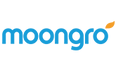 